Suggested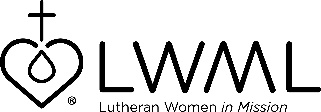 Guidelines for LWML District Deaf Ministry LiaisonThe LWML Liaison for Deaf Ministry shall: Work with the department coordinator/vice president under whose department this person functions. (Special Focus Ministries, Gospel Outreach, etc.)Be appointed by the LWML district president for a two (2) year term, eligible for reappointment, and serve as a non-voting member of the board of directors. If needed, the department coordinator may appoint a committee of two (2) or three (3) to assist the liaison. Actively promote participation of deaf or hard of hearing women in the LWML by working with the district president to engage and invite attendance at district events, thus encouraging their spiritual growth.Promote the webpage on lwml.org that provides links to resources which will assist hearing Lutheran Women in Mission to work with the deaf and hard of hearing women in the district.Network with LCMS Deaf Ministry organizations to learn and share information on deaf outreach to the district. (Lutheran Friends of the Deaf, Lutheran Deaf Outreach, Lutheran Deaf Mission Society, etc.).Work with the LWML district president to encourage the participation of deaf or hard of hearing women in the district by: 1. 	developing connections with the various deaf or hard of hearing communities in the district;2. 	seeking funding to provide interpreter service at district events;3. 	maintaining an up-to-date list of all deaf or hard of hearing LCMS congregations in the district; 4.	assisting the district by connecting them to resources that may be used at local group meetings, zone rallies, retreats, workshops, training events, and district conventions; and5.	communicating the availability of Jesus Signs Workshops and/or other workshops that teach basic American Sign Language to hearing Lutheran Women in Mission and consider offering scholarships to those in sign language training. H.	The District Deaf Ministry Liaison does not need to be a certified interpreter but knowing some ASL or having an interest in learning the language would be helpful. Published by Lutheran Women’s Missionary League 2020lwml.org